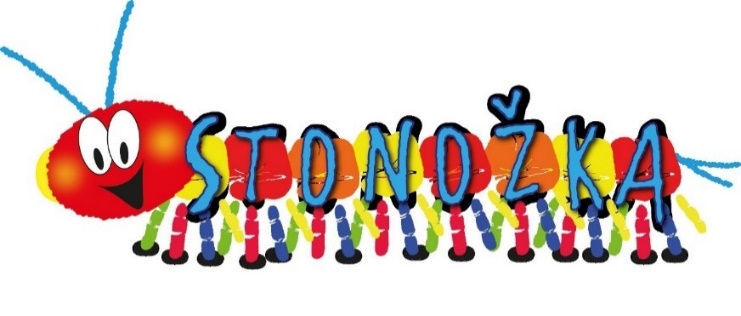 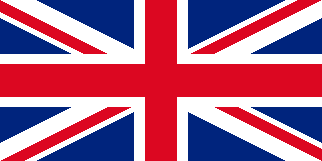 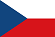 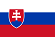        Czech and Slovak Community OrganisationSTÁŽ PRO STUDENTYOrganizace Stonožka provozující Czech & Slovak School Bristol ve Velké Británii nabízí v rámci programu Erasmus+ stáž studentům Učitelství češtiny jako cizího jazyka, Učitelství pro základní školy (ideálně první stupeň) či Učitelství pro mateřské školy, Logopedie a dalších příbuzných oborů (např. Českého jazyka), ale také všem, kteří mají zájem o práci s dětmi a mají kladný vztah k české kultuře. Práce pro naši organizaci zahrnuje:Přípravu a podporu výuky ve školních a předškolních skupinách včetně plánování osnov, plánování individuálních lekcí, výzkum a přípravu materiálu pro jednotlivé hodiny a pro práci doma. Asistenci či výuku v lekcích.Přípravu, organizaci a účast na akcích pořádaných naší organizací - Mikuláš, Velikonoce, Dětský den, výlety, Čteme dětem, ...Administrativně-organizační činnost, jako například výpomoc při archivování, kopírování, korespondenci, vytváření seznamů účastníků pro různé akce, dále pak plánování speciálních akcí, spolupráci na tvorbě výukových listů, komunikaci v angličtině s místními organizacemi, přípravu propagačních materiálů, pozvánek apod.Možnost lektorování vlastního workshopu dle dovedností konkrétního stážisty.Co můžeme nabídnout:Praxi v práci s bilingvními dětmi od nejmenších po teenagery.Získání zkušeností s chodem dobrovolnické organizace, organizováním a propagací akcí.Možnost uplatnění vlastních nápadů na kulturní či vzdělávací aktivity.Možnost náslechů v anglických školách, porovnávání českého a anglického vzdělávacího systému. Získání kontaktů v českých školách v UK.Možnost účasti na anglických komunitních kurzech.Možnost spolupráce s Department of Russian, University of Bristol, kde se vyučuje čeština i slovenština.Uplatnění angličtiny (stačí základní znalost) a život v multikulturním studentském městě, kde se stále něco děje.STONOŽKAStonožka byla založena v lednu 2014 v Bristolu ve Velké Británii. Postupně se z malé skupinky přátel stala dobrovolnická organizace, která nabízí rodinám v Bristolu a okolí podporu při vzdělání dětí v českém nebo slovenském jazyce. Kromě aktivit usilujících o uchování českého či slovenského kulturního dědictví u dětí z českých, slovenských či bilingvních rodin Stonožka pořádá akce, na kterých seznamuje s českou a slovenskou kulturou i jiné místní komunity. Stonožka se také podílí na řadě místních komunitních projektů.Mezi dlouhodobé projekty Stonožky patří vedení české a slovenské školy Czech & Slovak School Bristol, která dětem od tří let nabízí vzdělání v oblasti českého (slovenského) jazyka a českých (slovenských) reálií. Na organizaci všech aktivit se podílí dobrovolnický tým vyškolených pedagogických pracovníků a v nemalé míře také dobrovolníci z řad členů.Kromě spolupráce s místními komunitními a vzdělávacími organizacemi Stonožka spolupracuje také s Českou školou bez hranic a dalšími českými školami v UK. Činnost Stonožky podporuje Ministerstvo školství, mládeže a tělovýchovy České republiky a Ministerstvo zahraničních věcí České republiky. Pravidelné aktivityMalá Stonožkapáteční skupinka pro předškolní děti s rodičiCzech & Slovak School Bristolsobotní škola vyučující dle RVP České republikyČteme dětem Sobotní aktivity pro děti nad českými a slovenskými knihami dostupnými z Česko-slovenské knihovny StonožkyNepravidelné akceNoc s Andersenem, Dětský karneval, Mikuláš, Drakiáda, Velikonoce, divadelní a filmová představení, výlety ŠKOLA A ŠKOLKA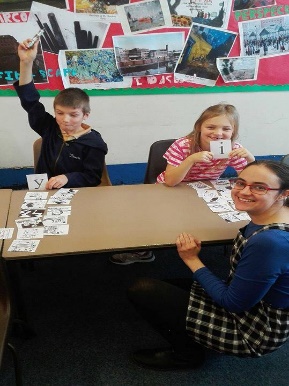 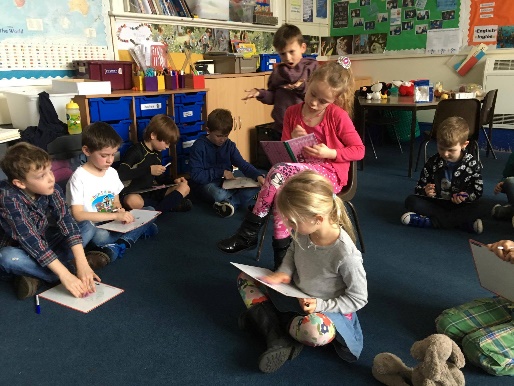 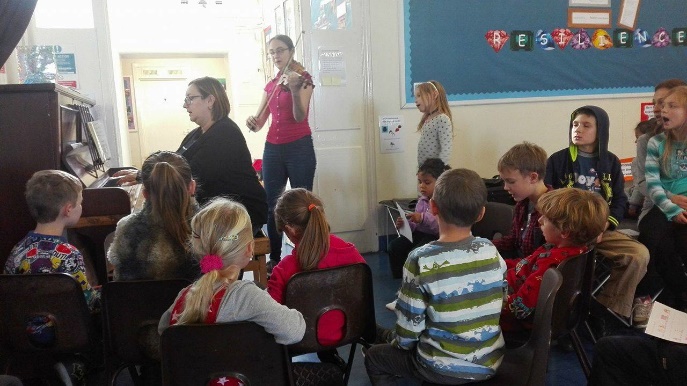 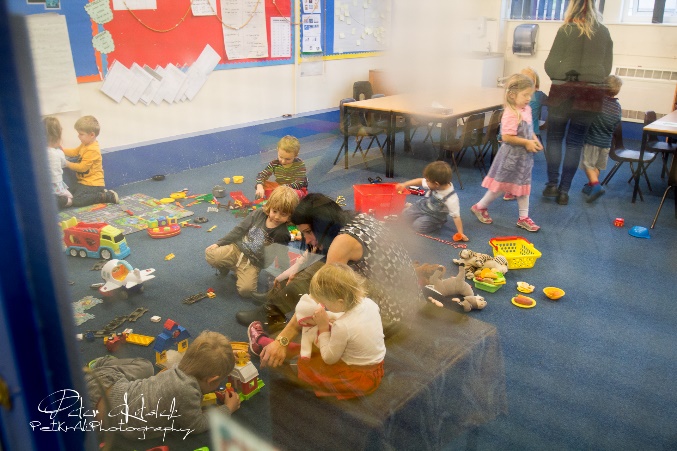 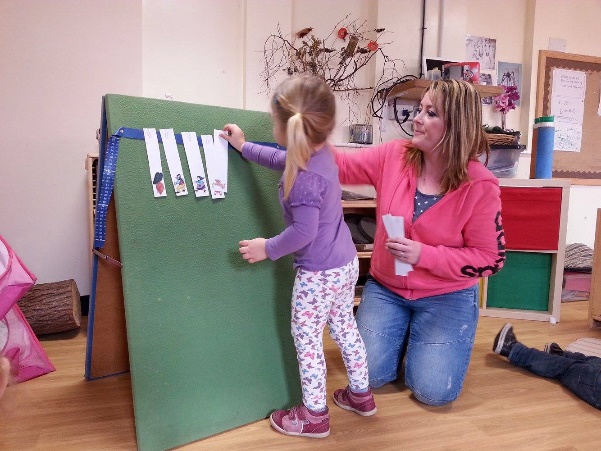 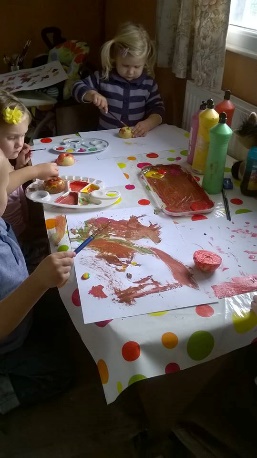 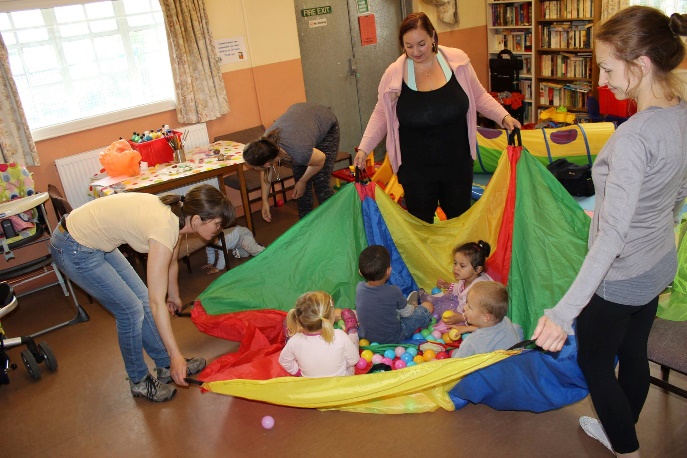 MALÁ STONOŽKAZ DALŠÍCH AKCÍ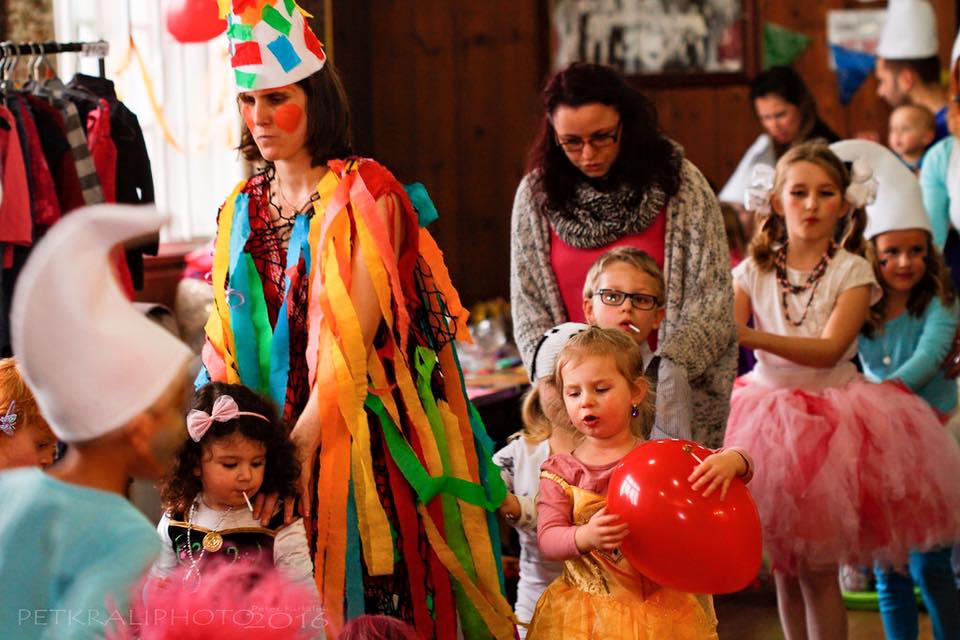 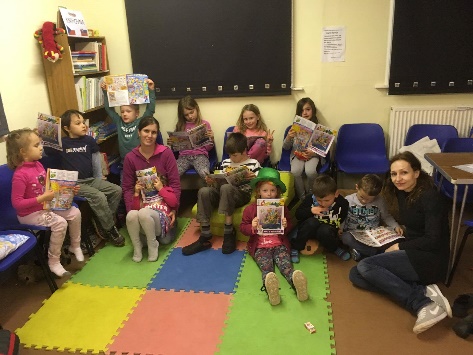 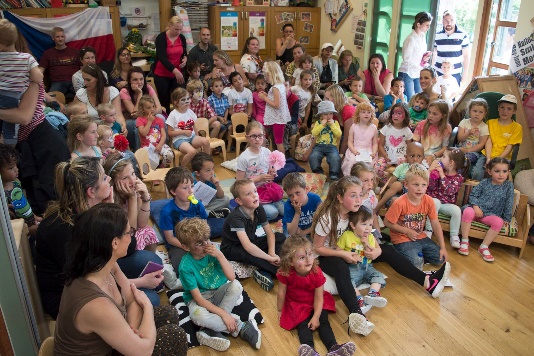 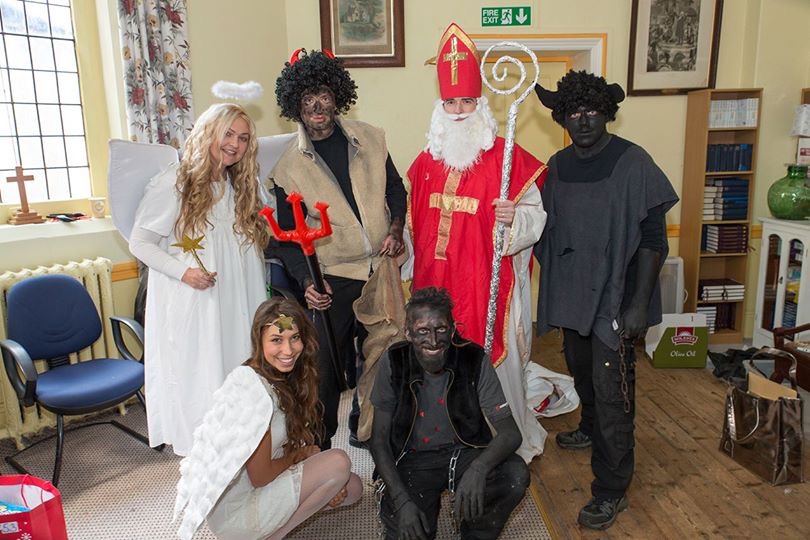 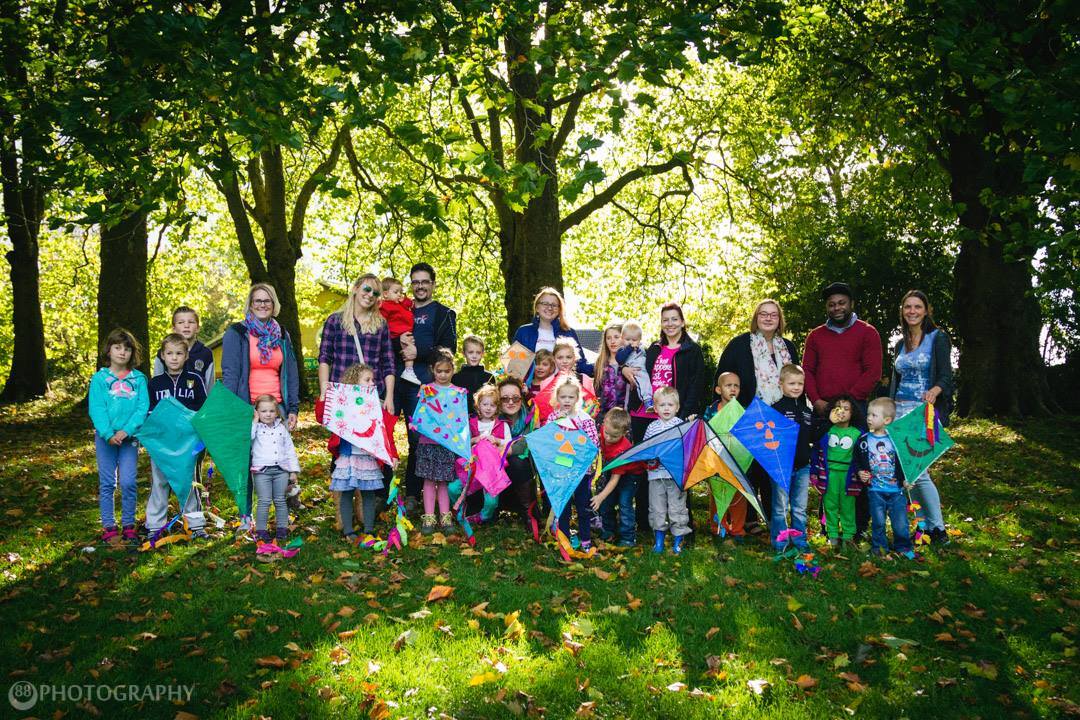 Bristol„The best city to live in Britain is Bristol. It has everything: great shopping, buzzing social scene and glorious scenery.“ 	The Times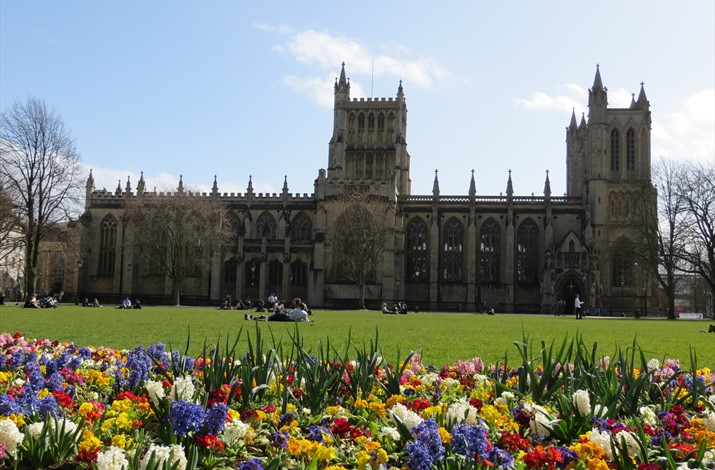 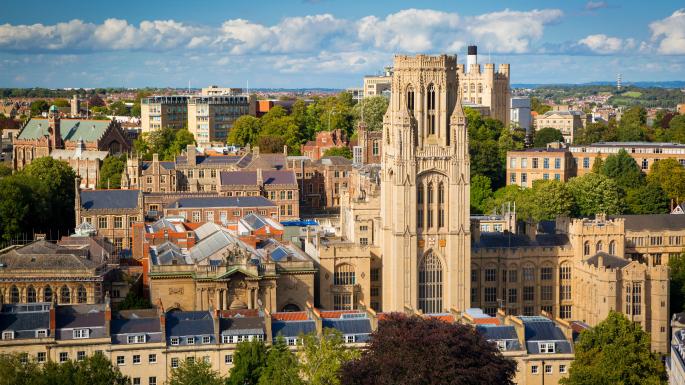 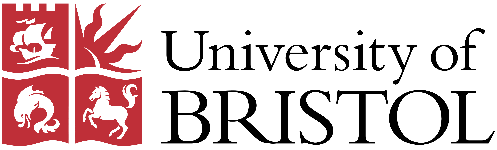 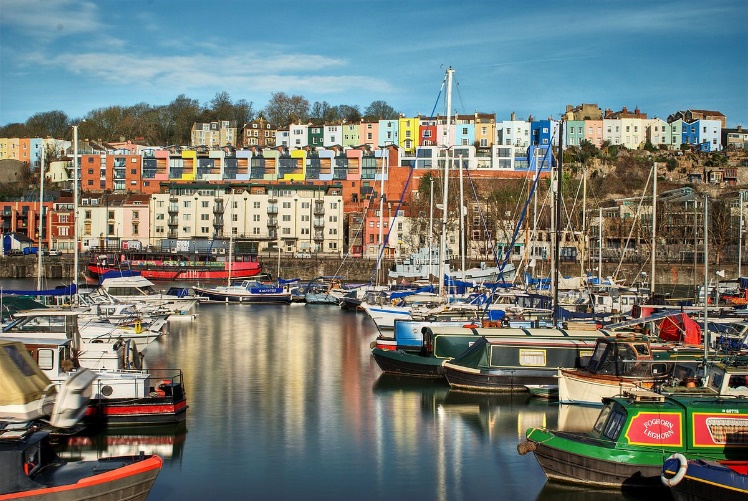 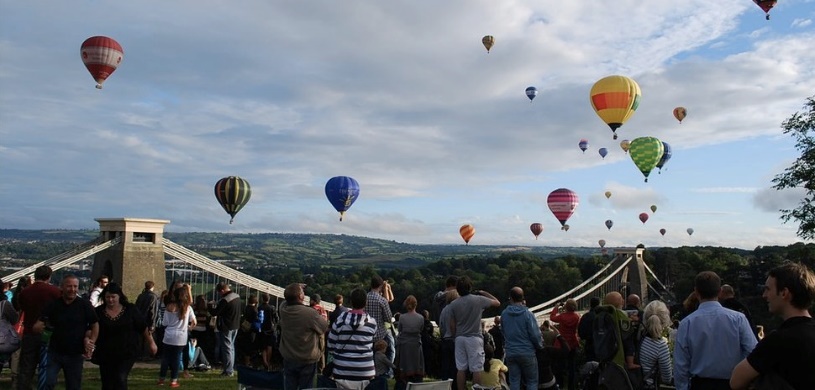 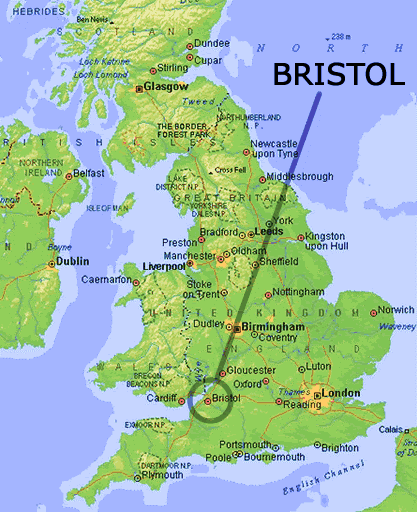 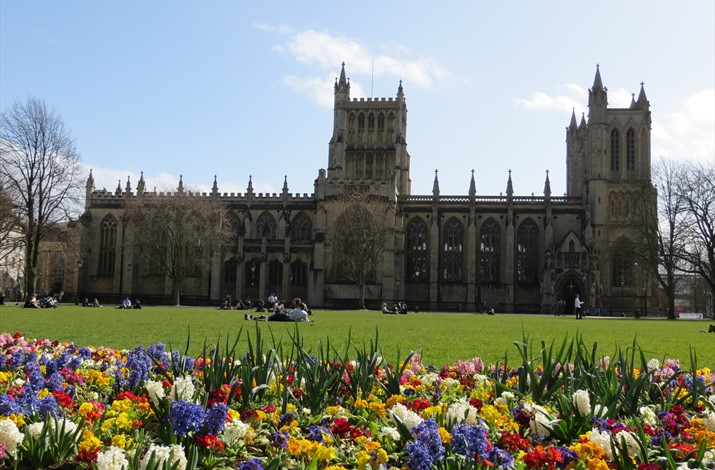 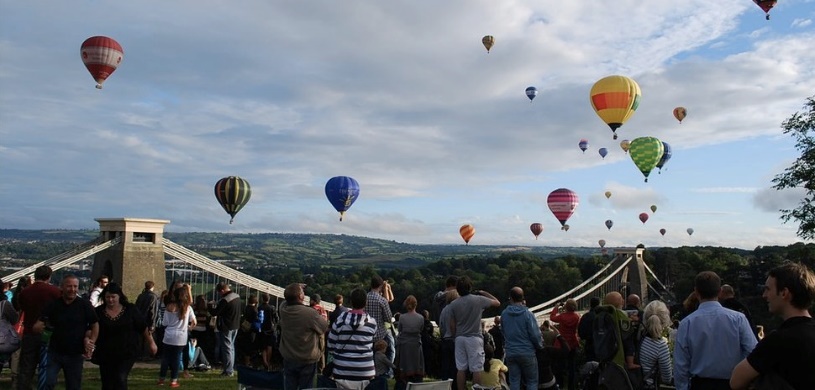 www.stonozka.co.uk 	school@stonozka.co.ukwww.facebook.com/stonozka.bristol